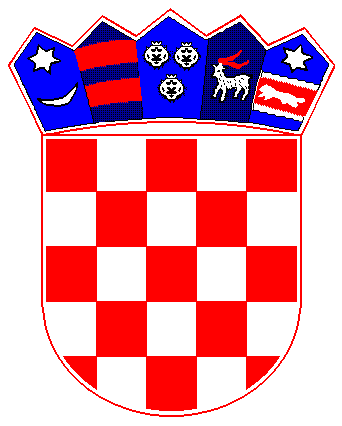                   REPUBLIKA HRVATSKA        PRIMORSKO-GORANSKA ŽUPANIJANa temelju članka 43. Statuta Općine Matulji (“Službene novine Primorsko-goranske županije “ 26/09,38/09 , 08/13 17/14, 29/14-pročišćeni tekst, 39/15 i 7/18), Općinski načelnik Općine Matulji raspisuje                   NATJEČAJ ZA PRODAJU ,ZAMJENU  I  ZAKUP NEKRETNINA U     VLASNIŠTVU OPĆINE MATULJI PRIKUPLJANJEM PISMENIH PONUDAI.PRODAJA NEKRETNINA                      1.)13/84  dijela z.č. 906/2 pašnjak od 586 m2 k.o. Matulji                       -   početna cijena:  38.140,00 kn.                       -   jamčevina: 3.814,00 kn                     2.) z.č.369/1 vinograd od 297 m2 k.o. Rukavac Donji, radi formiranja okućnice                                     stambenog  objekta  na grč.151 k.o. Rukavac Donji                      -  početna cijena: 79.580,96 kn.                      -  jamčevina: 7.958,10 kn.  II. ZAMJENA NEKRETNINA                     1.)vlasništvo zč.4382/5 oranica od 61 m2 k.o. Puži  za vlasništvo z.č. 4382/6                          dvorište od 38 m2 k.o. Puži                        -   početna cijena  z.č. 4382/5 k.o. Puži -18.104,69  kn.                       -   jamčevina:1.810,47 kn.                         III.  ZAKUP NEKRETNINE                       1.)  dio z.č. 1935 /2 od 56 m2 k.o. Matulji, na rok od 5 godina odnosno do donošenja                            odluke o privođenju namjeni zemljišta određenog prostorno planskom                            dokumentacijom                        -   početna mjesečna zakupnina:  129,55 kn/mj                       -   jamčevina: 12,96 kn.Ponude za sudjelovanje u natječaju moraju sadržavati:Pismenu ponudu s preslikom osobne iskaznice ili presliku registracije,2.    Dokaz o redovitom podmirenju svih obveza prema Općini Matulji za proteklo  razdoblje, osim ako je ponuditelju  odobrena odgoda plaćanja  navedenih obveza pod uvjetom da se pridržava rokova plaćanja3.  Dokaz o uplati jamčevine za nekretninu 	                          4. Dokaz o pravnom interesu za nekretninu pod I-2.) vlasnički listovi nekretnina                        5. Dokaz o pravnom interesu za nekretninu pod II .) vlasnički list nekretnineJamčevina se uplaćuje na žiro-račun  HR8124020061826100006 erste & steiermarkische bank d.d , sa pozivom na broj 68 9016 – OIB. Jamčevina se ne vraća ukoliko najpovoljniji ponuđač  ne zaključi ugovor u propisanom roku ili ukoliko se ugovor raskine uslijed neplaćanja kupoprodajne cijene.Ugovor se sklapa najkasnije u roku od 30 dana od donošenja zaključka nadležnog tijela o prodaji nekretnine.Kupoprodajna cijena se plaća (umanjeno za iznos jamčevine) u roku od 30 dana od dana zaključenja ugovora o prodaji nekretnine.Ukoliko kupac zakasni sa   plaćanjem kupoprodajne cijene, plaća  zakonsku zateznu kamatu od dana dospijeća do dana plaćanja.Prodavatelj ima pravo ukoliko  kupac zakasni sa plaćanjem  više od 90 dana raskinuti ugovor, a uplaćenu jamčevinu zadržati.Za sve ono što nije navedeno u ovom Natječaju primjenjivati će se odredbe Odluke  o raspolaganju nekretninama („Službene novine Primorsko –goranske županije“  broj 34/16)Nadležno tijelo zadržava pravo  da ne izabere najpovoljnijeg ponuđača.Rok za podnošenje ponuda je 15 dana od dana objave natječaja .Natječaj  se objavljuje  na oglasnoj ploči Općine Matulji i  Web stranici Općine Matulji, a obavijest o natječaju  u Novom listu.Natječaj je objavljen dana 6.12.2020.godine.Pismene ponude predaju se na adresu: Općina Matulji, Trg M. Tita 11, 51 211 Matulji u zatvorenoj koverti sa naznakom "PONUDA ZA NATJEČAJ ZA NEKRETNINE - NE OTVARAJ".Otvaranje ponuda održati će se dana 29.12.2020 .u uredu Voditelja odsjeka za samoupravu i upravu, Matulji, Trg m.Tita 11, s početkom u 9,00 sati.Općina MatuljiOpćinski načelnikMario Ćiković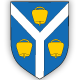 OPĆINA MATULJIOPĆINSKI NAČELNIKOPĆINA MATULJIOPĆINSKI NAČELNIKOPĆINA MATULJIOPĆINSKI NAČELNIKKLASA:   944-05/20-01/0033 URBROJ: 2156/04-03-01/1-20-0006 Matulji, 6.12.2020.KLASA:   944-05/20-01/0033 URBROJ: 2156/04-03-01/1-20-0006 Matulji, 6.12.2020.KLASA:   944-05/20-01/0033 URBROJ: 2156/04-03-01/1-20-0006 Matulji, 6.12.2020.